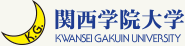 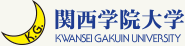 理論的、実戦的、ビジュアル的、実務的を追求した双方向体感型実践プログラム　株式会社神戸ポートピアホテル　営業本部　コンベンション部　部長　　　　　　　　　　　　　　　　　　　西尾　智子　氏　　営業本部　コンベンション部  コンベンションセールス 国際セールス担当   ナンティカ　タナスガーン　氏　１講時を90分とし、一日3講時（計4.5時間）を４日間実施します。ホテルのマネジメント業務及びＭＩＣＥに　関わる業務の実際を学び、そのプロセスから結果までを理解することを主眼において実施します。開講日時　間内　　容10月27日（土）10：00～11：30第1回1講時【ホテル概論】イントロダクション（組織・業務内容）10月27日（土）12：30～14：00第1回2講時【ホテル概論】ホテル　館内視察10月27日（土）14：30～16：00第1回3講時【ホテルにおけるMICE戦略①】MICEマーケティング概論10月28日（日）10：00～11：30第2回4講時【ホテルにおけるMICE戦略①】MICEマーケティング実習10月28日（日）12：30～14：00第2回5講時【ホテルにおけるMICE戦略②】MICE誘致セールス概論（課題A：MICE開催企画書作成）10月28日（日）14：30～16：00第2回6講時【ホテルにおけるMICE戦略②】MICE誘致セールス実習（グループワーク）11月3日（土）10：00～11：30第3回7講時【ホテルにおける国際化対応①】ホテルにおける国際業務についての講義11月3日（土）12：30～14：00第3回8講時【ホテルにおける国際化対応①】英語を用いての館内案内実習11月3日（土）14：30～16：00第3回9講時【ホテルにおける国際化対応②】SNSを用いた神戸における地域プロモーションについての講義11月4日（日）10：00～11：30第4回10講時【ホテルにおける国際化対応②】グループ分け、神戸の観光地での実地取材(課題B：英語を用いた神戸観光地プロモーション)11月4日（日）12：30～14：00第4回11講時課題発表11月4日（日）14：30～16：00第4回12講時まとめ